Better Bike Share PartnershipMini Grant Guidelines2021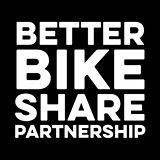 The Better Bike Share Partnership is a collaboration funded by The JPB Foundation to build equitable and replicable bike share systems. The partners include The City of Philadelphia, the National Association of City Transportation Officials (NACTO) and the PeopleForBikes Foundation.The PeopleForBikes Foundation, as part of the Better Bike Share Partnership, will make mini grants of $2,500 - $10,000 available to non-profit community-based organizations, cities, or shared mobility operators (or collaborations between two or more of these entities) to support small, time-bound programs or events in 2021. Projects must have the broad goal of increasing access to and use of shared micromobility options in low-income or communities of color to be eligible for funding. Examples of projects that will be considered for funding: Events that focus on or include shared micromobility, such as Pedal to Porches, rides or ride series, shared micromobility demos or other community-based events.Neighborhood ambassador programming focused on a specific community or demographic, such as a Learn-to-Ride event for seniors or new immigrants, or family bike days with helmet fittings and gear giveaways Marketing initiatives such as Instagram-takeovers with local leaders or special bike wraps & promotions linked to a partner such as libraries, museums or community organizationsBBSP will not fund:Bike share stations, bicycles, scooters or equipment related to the function of the shared micromobility systemBicycle facilities such as bike lanes or pathsGeneral operating costsProgramming related to shared micromobility systems that have not yet launchedEligible ApplicantsBBSP will grant to 501(c)(3) non-profit organizations or to city or county government offices. Grant SubmissionThe Better Bike Share mini grant application is intended to be brief with a short turn-around for award and implementation. The application is available on the Better Bike Share website, https://betterbikeshare.org/grants-and-grantees/. TimelineMarch 12, 2021: Mini grant application availableApril 9, 2021: Mini grant applications dueMay 5, 2021: Grant awardees notifiedMay 21, 2021: Brief grant agreement signed and submitted; checks mailed by May 28, 2021September 30, 2021: Final reports dueGrantee RequirementsBBSP requires that all grantees work with the Better Bike Share communication team to share stories of their work, provide images for use in blogs, articles, and other publications, and collaborate on other efforts to share their successes. Please direct any questions about these guidelines or the mini grant application to Zoe Kircos, Director of Grants and Partnerships, PeopleForBikes, zoe@peopleforbikes.org, 303.579.3270.